Publicado en Alcalá de Henares el 22/02/2024 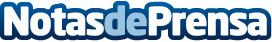 La subida del SMI por encima de las pensiones afecta a cuidadores y empleadores, alerta la Agencia Servita Desde Servita, agencia especializada en servicio doméstico y cuidado de ancianos, se preocupan por el posible efecto negativo que la subida del SMI puede tener sobre cuidadores y personas que necesitan de este tipo de servicios de cuidadosDatos de contacto:Rosa GálvezServita / Directora916 75 69 27Nota de prensa publicada en: https://www.notasdeprensa.es/la-subida-del-smi-por-encima-de-las-pensiones Categorias: Nacional Madrid Personas Mayores Otros Servicios http://www.notasdeprensa.es